Приложение 2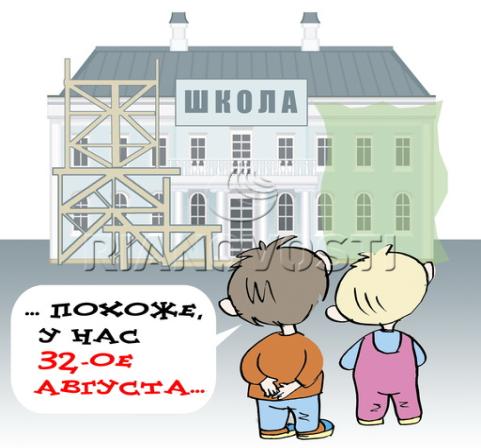 In 2005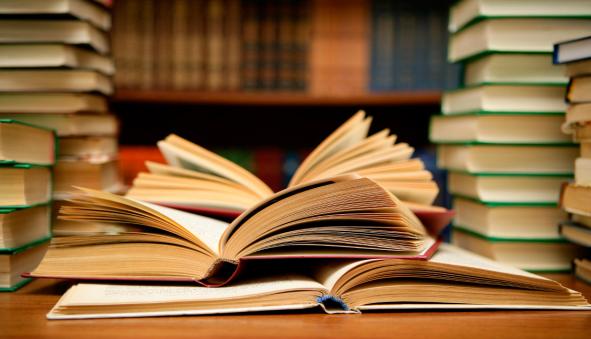 Yesterday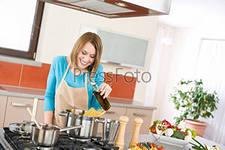 At the moment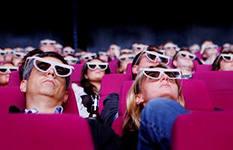 Every evening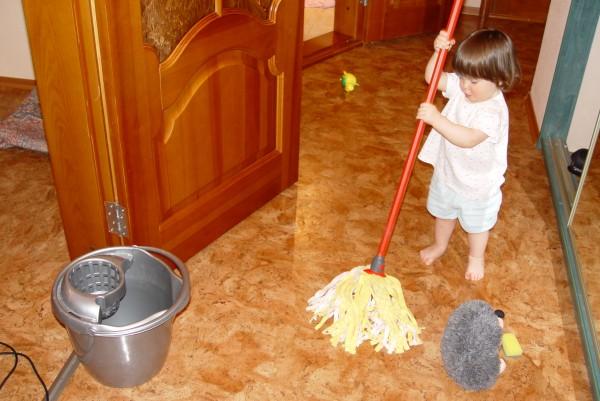 When the boy came home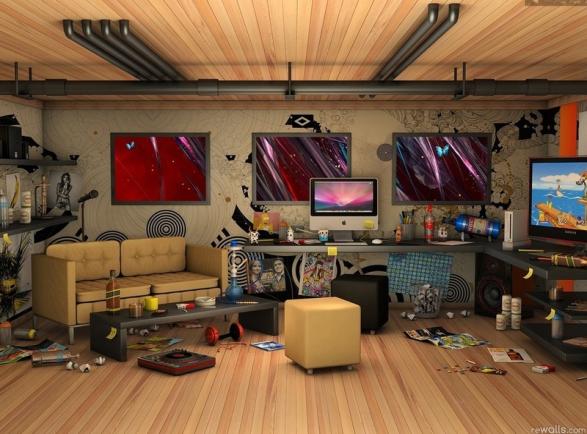 Tomorrow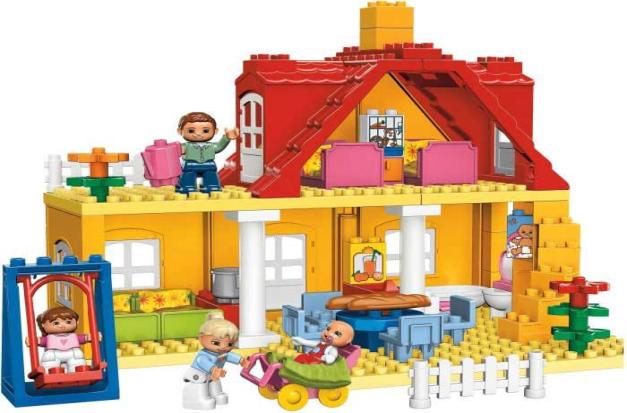 Last week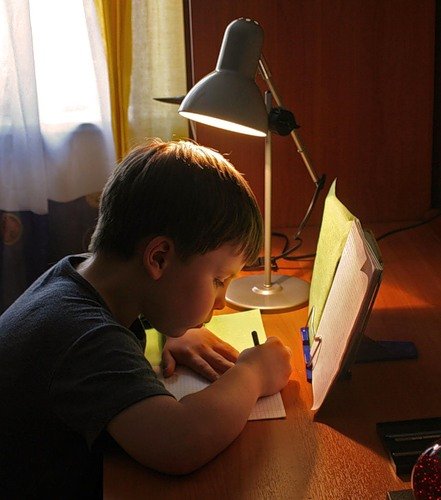 Every day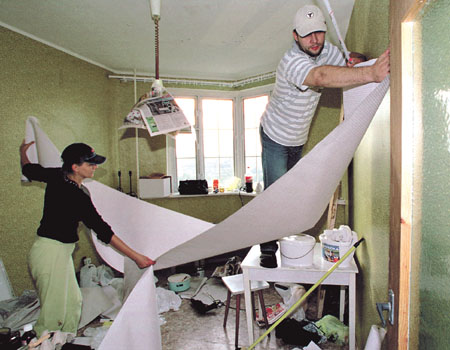 In two months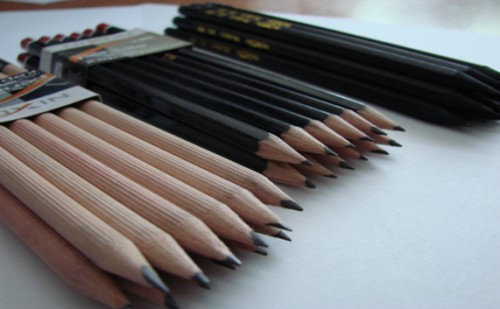 Next Friday